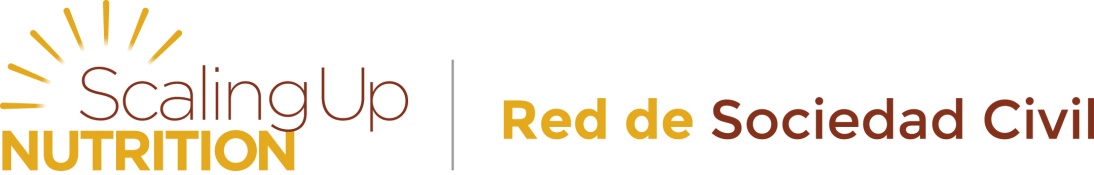 Red de la Sociedad Civil del Movimiento para el fomento de la Nutrición (SUN RSC/CSN)Formulario de MembresíaNombre de la organización:Detalles y descripción de la organización:Sitio web de la organización:Representante de la organización y respectivos datos de contacto (nombre, domicilio, correo electrónico, dirección de Skype, teléfono y fax):- Marque esta casilla si desea hacerse miembro en nombre de la alianza, plataforma o red de sociedad civil de SUN en su país □Tipo de membresía- Miembro de la Red (ver declaración abajo) □- Amigo de la Red (si eligen ser un amigo de la red no es necesario completar la sección de declaración) □DeclaraciónAl hacerse miembro de la Red de la Sociedad Civil de SUN, NOMBRE DE LA ORGANIZACIÓN se compromete a (200-300 palabras como máximo). Los compromisos deben expresarse como acciones concretas (tiempo que dedica el personal, experiencia y conocimientos aportados, alineación a nivel de país y cómo se manifiesta, traducción de documentos clave, celebración de diálogos en distintos idiomas, etc.):* Marque esta casilla para confirmar que ha cumplimentado la correspondiente ficha de inscripción en formato xls y que ha adjuntado dicha ficha al presente formulario. □* Confirme que no tiene inconveniente en que el Secretariado de la Red de la Sociedad Civil de SUN gestione sus datos de contacto y los utilice en los esfuerzos relacionados con la Red de la Sociedad Civil de SUN. □  Sí, estoy de acuerdo en que la Red de la Sociedad Civil de SUN gestione los datos de contacto de mi organización y los utilice para los esfuerzos relacionados con la Red, incluida la publicación de estos datos en su sitio web. □  Sí, estoy de acuerdo en que la Red de la Sociedad Civil de SUN gestione los datos de contacto de mi organización y los utilice para los esfuerzos relacionados con la Red, pero les agradecería que me consultaran antes de publicar estos datos en su sitio web. □  No, preferiría que el Secretariado de la Red de la Sociedad Civil de SUN no utilizara nuestros datos de contacto para los esfuerzos relacionados con la Red sin una notificación previa.** Le rogamos tener en cuenta que al hacerse miembro, su organización también se compromete a presentar un informe sobre los compromisos y esfuerzos relacionados ante el Secretariado de la Red de la Sociedad Civil de SUN como mínimo dos veces al año y con mayor frecuencia si fuera necesario.Fecha							___________________________________Nombre y cargo del representante de la organización	___________________________________Firma del representante de la organización		___________________________________Le rogamos enviar el formulario cumplimentado, validado y firmado por correo electrónico a
sun.csnetwork@savethechildren.org.uk 